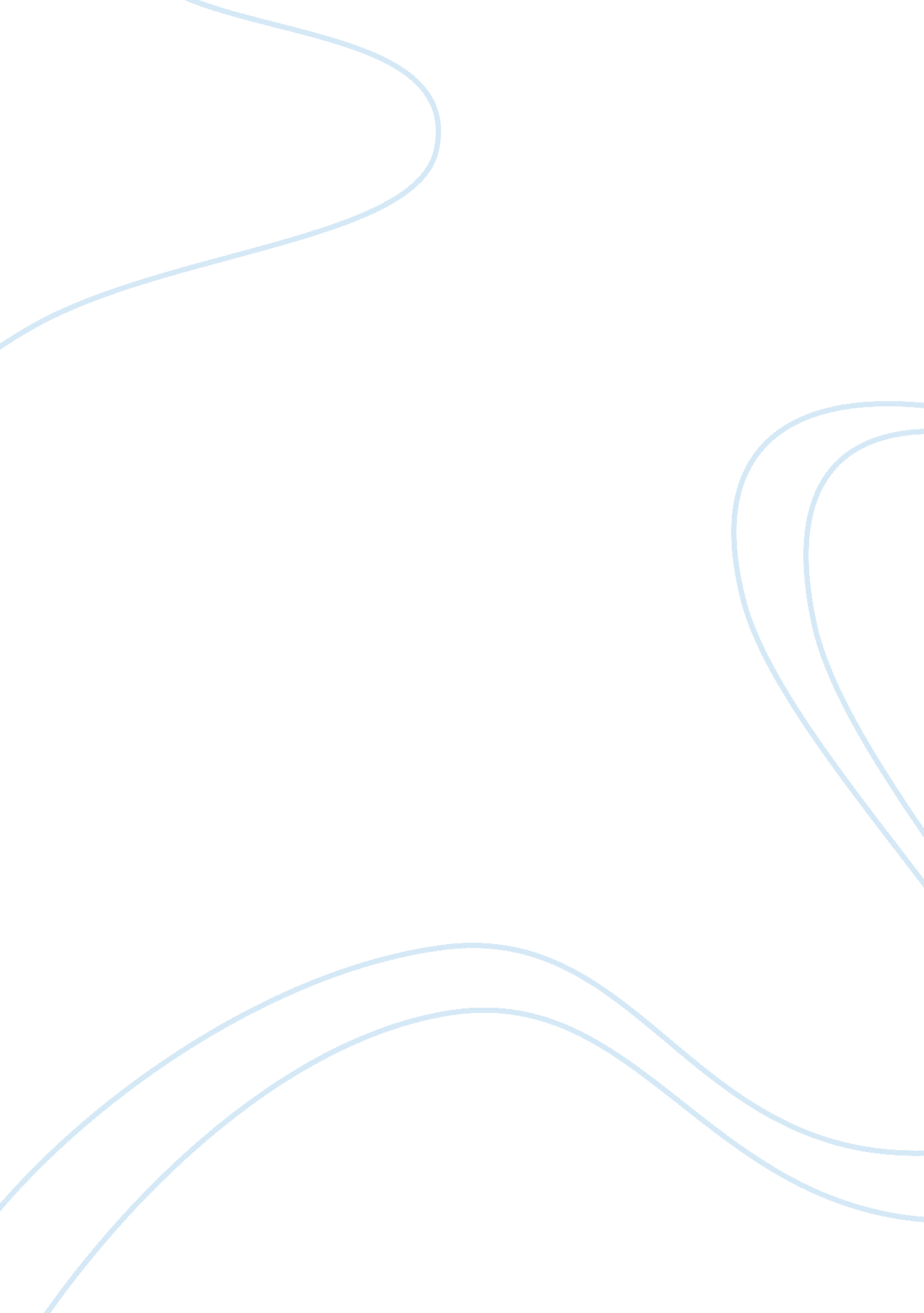 Their eyes were watching god dialect essay sampleLiterature, Novel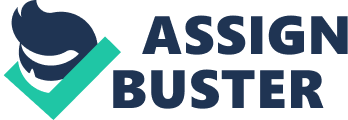 “ Ships at a distance have every man’s wish on board. For some they come in with the tide. For others they sail forever on the horizon, never out of sight, never landing until the Watcher turns his eyes away in resignation, his dreams mocked to death by Time. That is the life of men.” In the beginning of this novel they use this quotation as an introduction. This quote introduce on of the main theme of the novel. It showed that men and women dreams of are not usually from the same perspective. Men wishes either come in with the sail on the horizon or the tide. Then it mentions women often forget the things that they do not want to remember while men live on their dreams. Chapter 3, Page 25 “ Janie’s first dream was dead, so she became a women.” Once you encounter a major loss or disappoint in your life, you I will grow and learn from them. Janie experience the loss of her first dream, which prepare her for life as a woman. Chapter 20, Page 184 “ It was the meanest moment of eternity. A minute before she was just a scared human being fighting for its life. Now she was her sacrificing self with Tea Cake’s head in her lap. She had wanted him to live so much and he was dad. No hour is ever eternity, but it has its right to weep.” Janie was very sad and hurt for that fact she had to shoot Tea Cake. He already had been bitten by a mean dog during the hurricane. She also was now broken hearted at the fact that the love of her life was ill. She had no choice but to shield herself from him. Chapter 18, Page 160 “ They sat in company with the others in other shanties, their eyes straining against crude walls and their souls asking if He meant to measure their puny might agains His. They seemed to be staring at the dark, but their eyes were watching God.” One of my favorite quotes in the novel relating to the title. This quotation basically state and give the impression that even though we may encounter tough moment, we should keep focus, your eyes, on god. In this novel there is a lot of discussion about religion and this quote gives away the perception of the novel. Chapter 11, Page 93 “‘ Tain’t dat Ah worries over Joe’s death, Phoeby. Ah jus’ loves dis freedom.'” Janie expressed she felt about Joe dying. She now feel free and no longer feel under the control of her aggressive husband. She now is alone and at peace. Weltering in her freedom she is now happy. Chapter 2, Page 20 Have some sympathy fuh me. Put me down easy, Janie, Ah’m a cracked plate.'” Janie is now in conflict with women in her family. These women are taking great interest in Janie’s relationships. Nanny brings up this young wealthy guy who she believes Janie should be with. Although Janie really don’t like nor care for him personally. Janie states her dislikes and negative opinion on Logan Killicks. Then nanny mentions how Logan can take better care of her because she no longer take care of her. Chaper 4, Page 27 “ It was a cityfied, stylish dressed man with his hat set at an angle that didn’t beling in these parts. His coat was over his arm, but he didn’t need it to represent his clothes. The shirt with the silk sleeveholders was dazzling enough for the world. He whistled, mopped his face and walked like he knew where he was going.” A handsome young man catches Janie attention. He very attractive to Janie. Jody Sparks is his name. I then notice Janie had end up leaving Logan Killicks for Joe. Although, as we know Logan Killicks is very wealthy and successful, Joe has a good plan for himself as well. Joe has big ambition to make things happen. He wants to build his own town and with that comes power and wealth. This showed Joe was very skillful and could fool just about anyone, including Janie. Chapter 8, Page 87 “‘ Naw, Ah ain’t no young gal no mo’ but den Ah ain’t no old woman neither. Ah reckon Ah looks mah age too. But Ah’m uh woman ebery inch of me, and Ah know it. Dat’s uh whole lot more’n you kin say. You big-bellies round here and put out a log of brag, but ’tain’t nothin’ to it but you’ big voice. Humph! Talkin’ ’bout me lookin’ old! When you pull down yo’ briches, you look lak de change uh life.'” Janie is in deep grief over the lost of her husband Jody. Jody has just past was facing kidney failure. Janie then begin to regret that her and Joe was just arguing not to long before he died. She mourned over the fact that she wish that her last with Joe wouldn’t of end like it did. All the negativity between Janie and Joe show that they were unhappy and fought until death did them part. Chapter 6, Page 70 ” Janie did what she had never done before, that is, thrust herself into the conversation.” Janie finally decide to stand up and say something about what the others were saying and talking about. She usually doesn’t to this but decide to say something. Chapter 7, pg. 75 “‘ When you pull down yo’ britches, you look lak de change uh life.'” After being insulted by Joe, Janie decides to give joe a piece of her mind. Once she says her sarcastic comment, he then hits her. Those harsh words couldn’t ever be forgotten and put a partial end to their marriage before Jody passed. 